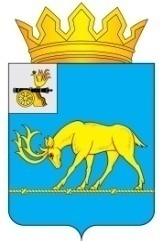 АДМИНИСТРАЦИЯ МУНИЦИПАЛЬНОГО ОБРАЗОВАНИЯ«ТЕМКИНСКИЙ РАЙОН» СМОЛЕНСКОЙ ОБЛАСТИПОСТАНОВЛЕНИЕОт 22.07.2014 г.№375                                                                        с. ТемкиноОб утверждении Порядка организации бесплатных перевозок между поселениями обучающихсяобразовательных учреждений,реализующих основныеобщеобразовательные программы,расположенных на территориимуниципального образования«Темкинский район» СмоленскойобластиВ соответствии с Бюджетным кодексом Российской Федерации, Федеральным законом от 06.10.2003 года №131-Ф3 «Об общих принципах организации местного самоуправления в Российской Федерации», Федеральным законом от 29.12.2012 года №273-ФЗ «Об образовании в Российской Федерации»Администрация муниципального образования «Темкинский район» Смоленской области п о с т а н о в л я е т:1. Утвердить прилагаемый Порядок организации бесплатных перевозок между поселениями обучающихся образовательных учреждений, реализующих основные общеобразовательные программы, расположенных на территории муниципального образования «Темкинский район» Смоленской области.2. Настоящее постановление вступает в силу с момента подписания и распространяет свои действия на правоотношения, возникшие с 1 сентября 2013 года. 3. Настоящее постановление разместить на официальном сайте Администрации муниципального образования «Темкинский район» Смоленской области.4. Контроль за исполнением настоящего постановления возложить на заместителя Главы Администрации муниципального образования «Темкинский район» Смоленской области В.С.Касмачову.Глава Администрациимуниципального образования «Темкинский район» Смоленской области                                                      Р.В.ЖуравлевУТВЕРЖДЕН постановлением Администрации муниципального образования «Темкинский район» Смоленской области.от______________2014 №ПОРЯДОКорганизации бесплатных перевозок между поселениями обучающихся образовательных учреждений, реализующих основные общеобразовательные программы,  расположенных на территории муниципального образования «Темкинский район»  Смоленской области1. Общие положения1.1. Порядок организации бесплатных перевозок между поселениями обучающихся в  образовательных учреждениях, реализующих основные общеобразовательные программы, расположенных на территории муниципального образования «Темкинский район»  Смоленской области (далее - Порядок) разработан в целях обеспечения организации предоставления общедоступного дошкольного, начального общего, основного общего, среднего общего образования и определяет порядок организации бесплатной перевозки обучающихся общеобразовательных организаций, реализующих основные общеобразовательные программы, между поселениями на территории муниципального образования «Темкинский район»  Смоленской области (далее -перевозка обучающихся).1.2Настоящий Порядок разработан в соответствии с Федеральным Законом от29.12.12 №273-Ф3 "Об образовании в Российской Федерации", Федеральным законом Российской Федерации от 10.12.95 №196-ФЗ "О безопасности дорожного движения", СанПиН 2.4.2821 – 10, иными нормативными правовыми актами Российской Федерации.1.3.Перевозка обучающихся - регулярные, осуществляемые в течение учебного года, специальные перевозки обучающихся, проживающих в сельской местности, к общеобразовательным организациям и обратно и специальные перевозки групп обучающихся при организации туристско-экскурсионных, развлекательных, спортивных и иных культурно-массовых мероприятий.1.4.Организация перевозки обучающихся осуществляется муниципальными образовательными учреждениями, реализующими основные общеобразовательные программы, расположенными на территории муниципального образования «Темкинский район»  Смоленской области (далее - Учреждения).1.5. Перевозка обучающихся может осуществляться:специализированным транспортом, предназначенным для перевозки детей (далее - школьный автобус); коммерческим пассажирским транспортом - автобусами, в рамках муниципальных контрактов по перевозке пассажиров, заключаемых Администрацией муниципального образования «Темкинский район»  Смоленской области; легковыми автомобилями на основании договоров перевозки обучающихся, заключаемых между муниципальными учреждениями и собственником транспортного средства.2. Требования к открытию маршрутов школьных автобусов2.1Наличие Паспорта регулярного маршрута движения школьных автобусов при соблюдении условий, обеспечивающих их безопасность, разрабатывается Учреждением, согласовывается с Учредителем, отделением ГИБДД ОМВД России «Вяземский».Проведение обязательного обследования маршрута движения школьного автобуса в целях оценки текущего состояния улично-дорожной сети вокруг Учреждения и по автомобильным дорогам - маршрутам следования школьного автобуса.В рамках проведения обследования маршрута движения школьного автобуса проводится оценка состояния и оценка соответствия автомобильных дорог и подъездных путей требованиям безопасности движения.2.2Обследование маршрута движения школьного автобуса осуществляется комиссией, в составе работников организаций, осуществляющих перевозки обучающихся, работников дорожных, коммунальных и других организаций, в ведении которых находятся автомобильные дороги, улицы, а также работников отделения ГИБДД ОМВД России «Вяземский», отдела по образованию. 2.3.По результатам обследования дорожных условий составляется акт, в котором перечисляются выявленные недостатки, угрожающие безопасности движения. Акты подлежат передаче в органы, уполномоченные исправлять выявленные недостатки и контролировать результаты этой работы (приложение 1).2.4.При подготовке к осуществлению регулярных перевозок обучающихся школьными автобусами определяются рациональные места посадки и высадки обучающихся. Пространство, отведенное для детей, ожидающих автобус, должно быть достаточно большим, чтобы вместить их, не допустив выхода на проезжую часть. Остановки должны быть очищены от грязи, льда и снега.2.5. Решение об открытии регулярного маршрута школьного автобуса принимается после устранения нарушений.3. Требования к организации перевозок школьными автобусами3.1.Учреждения организуют перевозки обучающихся между поселениями самостоятельно при выполнении следующих условий:3.1.1.Наличие необходимой производственно-технической, кадровой и нормативно-методической базы, позволяющей обеспечить безопасность дорожного движения при осуществлении школьных перевозок.3.1.2.Автобусы, используемые для осуществления школьных перевозок, должны соответствовать требованиям ГОСТ Р 51160-98 «Автобусы для перевозки детей. Технические требования».3.1.3.Техническое состояние автобуса должно отвечать требованиям основных положений по допуску транспортных средств к эксплуатации (Постановление Правительства РФ от 23 октября 1993 года №1090 "О правилах дорожного движения").3.1.4.Своевременного проведения государственного технического осмотра, обслуживания и ремонта школьных автобусов в порядке и сроки, определяемые действующими нормативными документами.3.1.5.Проведения ежедневного технического осмотра автобусов перед выходом в рейс и по возвращении из рейса с соответствующими отметками в путевом листе.3.1.6.Организация стажировки водителей.Проведение в установленные сроки медицинского освидетельствования водителей.Обеспечения проведения предрейсовых и послерейсовых медицинскихосмотров водителей.3.1.7.Соблюдения установленных законодательством Российской Федерации режимов труда и отдыха водителей.3.1.8.Регулярное обеспечение водителей необходимой оперативной информацией об условиях движения и работы на школьном маршруте.3.1.9.Обеспечения стоянки и охраны школьных автобусов для исключения возможности самовольного их использования водителями, а также посторонними лицами или причинения автобусам каких-либо повреждений.3.10.Учреждения, не обладающие необходимыми условиями, позволяющими обеспечить безопасность перевозок обучающихся школьными автобусами, заключают договора на хранение транспортных средств (организацию перевозок учащихся) с пассажирскими автотранспортными организациями или организациями, имеющими необходимые условия, перечисленные в п.п.3.1.1-3.1.12. раздела 3 «Требований к организации перевозок обучающихся школьными автобусами» настоящего Порядка.4. Права и обязанности отдела по образованию по организации перевозки обучающихся4.1. Отдел по образованию вносит в Администрацию муниципального образования «Темкинский район»  Смоленской области:4.1.1 Предложения по передаче на правах оперативного управления Учреждениям школьных автобусов, приобретенных за счет средств федерального, областного и местного бюджетов.4.1.2.Предложения по изъятию у Учреждений школьных автобусов, закрепленных за ними на правах оперативного управления.4.2Администрация муниципального образования «Темкинский район» Смоленской области  выделяет финансовые средства на финансирование расходов по хранению, эксплуатации находящихся в оперативном управлении муниципальных образовательных учреждений школьных автобусов и установленного на них оборудования, эксплуатации системы спутникового мониторинга, техническому обслуживанию и ремонту, горюче – смазочным материалам школьных автобусов.4.3 Отдел по образованию:4.3.1. Ведет мониторинг перевозок, организуемых Учреждениями.4.3.2. Контролирует целевое использование школьных автобусов  Учреждениями.4.3.3.Представляет Главе Администрации муниципального образования «Темкинский район» Смоленской области для утверждения  маршруты и  графики движения, паспорта маршрутов движения школьного автобуса.4.3.4. Проводит согласование и представляет для утверждения все изменения  для регулярных перевозок, организуемых Учреждениями, вносимые в паспорт маршрута движения школьного автобуса.4.3.5.Организует (перед началом учебного года) совместно с отделом ГИБДД ОМВД «Вяземский», дорожными службами, представителями отдела  по образованию проверку маршрутов школьных автобусов.4.3.6. Совместно с другими уполномоченными службами обеспечивает безопасность при осуществлении перевозок школьными автобусами.5. Обязанности должностных лиц по организации и осуществлению безопасности школьных перевозок.5.1 Обязанности должностных лиц по организации  и  осуществлению безопасности перевозок обучающихся изложены в приложениях к настоящему Порядку и является его неотъемлемой частью. 5.2Лица, организующие и (или) осуществляющие школьные перевозки обучающихся, несут в установленном законодательством Российской Федерации порядке ответственность за жизнь и здоровье обучающихся Учреждения, перевозимых автобусом, а также за нарушение их прав и свобод.Приложение 1 к Порядку организации бесплатных перевозок между поселениями обучающихся муниципальных образовательных учреждений, реализующих основные общеобразовательные программы, расположенных на территории муниципального образования «Темкинский район» Смоленской областиАКТобследования маршрута движения «школьного» автобуса от____________20 г. Смоленская область «Темкинский район» Контрольной проверки маршрута движения школьного автобуса:_________________________________________________________________________________________________________________________________________________________Комиссия в составе:____________________________________________________________________________________________________________________________________________Произвела обследование маршрута движения «школьного» автобуса_______________________________________________________________и установила, что                                                       __
________________________________________________________________________________________________________________________________________________Обслуживающая организация:______________________________________________
________________________________________________________________________Выводы комиссии:________________________________________________________________________________________________________________________________
________________________________________________________________________
________________________________________________________________________Председатель комиссии:__________________________________________________ Члены комиссии:          ___________________________________________________
________________________________________________________________________________________________________________________________________________
________________________________________________________________________Приложение 2 к Порядку организации бесплатных перевозок между поселениями обучающихся муниципальных образовательных учреждений, реализующих основные общеобразовательные программы и расположенных на территории муниципального образования «Темкинский район»  район Смоленской областиДолжностные обязанности руководителя общеобразовательной организации по обеспечению безопасности перевозокобучающихся школьными автобусами1.Общие положения1.1. Руководитель общеобразовательной организации является лицом, ответственным за обеспечение безопасности перевозок обучающихся школьным автобусом и состояние работы в общеобразовательной организации по предупреждению дорожно-транспортного травматизма.2.Функции2.1. На руководителя общеобразовательной организации возлагается выполнение следующих функций по обеспечению безопасности автобусных перевозок обучающихся:2.1.1Обеспечение профессиональной надежности водителей автобусов;2.1.2.Содержание автобусов в технически исправном состоянии, предупреждение отказов и неисправностей при их эксплуатации;2.1.3.Организация обеспечения безопасных дорожных условий на маршрутах автобусных перевозок;2.1.4.Организация перевозочного процесса по технологии, обеспечивающей безопасные условия перевозок пассажиров-школьников.3.Обязанности3.1.Руководитель общеобразовательной организации обязан:3.1.1.Составлять расписание движения по маршруту;3.1.2.Утверждать приказом список обучающихся при организации их перевозки с указанием анкетных данных, места жительства;3.1.3Приказом назначать лицо, ответственное за сопровождение обучающихся;3.2.Для обеспечения профессиональной надежности водителей в процессе их профессиональной деятельности руководитель обязан:3.2.1. Осуществлять прием на работу, организовывать стажировки и допуск к осуществлению перевозок пассажиров-школьников водителей, имеющих непрерывный стаж работы в качестве водителя автобуса не менее трех последних лет;3.2.2. Обеспечивать повышение профессионального мастерства водителей путем организации занятий необходимой для обеспечения безопасности дорожного движения периодичности, но не реже одного раза в год, по соответствующим учебным планам и программам ежегодных занятий с водителями;3.2.3.Обеспечивать проведение в установленные сроки медицинскогоосвидетельствования водителей;   3.2.4.Организовывать регулярное проведение предрейсовых и послереисовыхмедицинских осмотров водителей;3.2.5.Обеспечивать соблюдение установленных законодательством РоссийскойФедерации режимов труда и отдыха водителей;3.2.6.Осуществлять регулярное обеспечение водителей необходимой оперативной информацией об условиях движения и работы на маршруте путем проведения регистрируемых инструктажей, включающих сведения:-об условиях движения и наличии опасных участков, мест концентрации дорожно-транспортных происшествий на маршруте;-о состоянии погодных условий;-о режимах движения, организации труда, отдыха и приема пищи;-о порядке стоянки и охраны транспортных средств;-о расположении пунктов медицинской и технической помощи, постов ГИБДД;-об изменениях в организации перевозок;-о порядке проезда железнодорожных переездов и путепроводов;-об особенностях перевозки детей;-об особенностях обеспечения безопасности движения и эксплуатации автобусов при сезонных изменениях погодных и дорожных условий;-об изменениях в нормативно-правовых документах, регулирующих права, обязанности, ответственность водителей по обеспечению безопасности дорожногодвижения.  ^3.2.7.Организовывать контроль за соблюдением водителями требовании пообеспечению безопасности автобусных перевозок.3.3. Для содержания автобусов в технически исправном состоянии, предупреждения отказов и неисправностей при их эксплуатации руководительобязан:3.3.1.Обеспечить наличие и исправность средств повышения безопасности пассажиров школьных автобусов в соответствии с действующими нормативными требованиями;3.3.2.Обеспечивать проведение государственного технического осмотра, обслуживания и ремонта автобусов в порядке и сроки, определяемые действующиминормативными документами;3. 3. 3. Обеспечивать проведение ежедневного технического осмотра автобусовперед выходом в рейс и по возвращении из рейса с соответствующими отметками в путевом листе;3.3.4. Обеспечить охрану автобусов для исключения возможности самовольного их использования водителями, а также посторонними лицами или причинения автобусам каких-либо повреждений.3.4.Для организации обеспечения безопасных дорожных условий на маршрутах автобусных перевозок руководитель обязан:3.4.1.Немедленно сообщать в отдел  по образованию, дорожные, коммунальные и иные организации, в ведении которых находятся автомобильные дороги, улицы, железнодорожные переезды, а также в органы ГИБДД о выявленных в процессе эксплуатации маршрутов недостатках в состоянии автомобильных дорог, улиц, железнодорожных переездов, паромных переправ, их обустройства, угрожающих безопасности движения, а также о внезапных неблагоприятных изменениях дорожно- климатических условий, стихийных явлениях; принимать необходимые предупредительные меры (организация движения с пониженными скоростями, изменение маршрута движения, информирование водителей, временное прекращение движения автобусов) в соответствии с действующими нормативными документами:3.4.2.Участвовать в комиссионном обследовании автобусных маршрутов перед их открытием и в процессе эксплуатации, определяемом действующими законодательными и иными нормативными правовыми документами с оформлением результатов обследования актом, в котором дается заключение комиссии о возможности эксплуатации автобусных маршрутов;3.4.3.Немедленно информировать отдел по  образованию о несоответствии действующих автобусных маршрутов требованиям безопасности дорожного движения для принятия решения о временном прекращении автобусного движения на этих маршрутах или их закрытии;3.4.4.Осуществлять постоянное взаимодействие с органами ГИБДД для оперативного получения информации о неблагоприятных изменениях дорожно- климатических условий, параметров дорожных, метеорологических и иных условий, при которых временно прекращается или ограничивается движение на маршруте перевозок детей школьными автобусами;3.4.5.Прекратить автобусное движение в случаях, не терпящих отлагательства, когда дорожные или метеорологические условия представляют угрозу безопасности перевозок детей (разрушение дорог и дорожных сооружений, вызванное стихийными явлениями, аварии на тепловых, газовых, электрических и других коммуникациях);3.5.Для организации перевозочного процесса по технологии, обеспечивающей безопасные условия перевозок детей, директор обязан:3.5.1.Обеспечивать проведение предрейсовых инструктажей водителей, сопровождающих лиц и детей о мерах безопасности во время поездки на школьном автобусе;3.5.2.Обеспечить водителя школьного автобуса графиком движения на маршруте с указанием времени и мест остановок, схемой маршрута с указанием опасных участков, информацией об условиях движения и другими необходимыми путевыми документами;3.5.3.Организовывать контроль за соблюдением маршрутов и графиков (расписаний) движения, количеством перевозимых пассажиров, не превышающимчисло мест для сидения;3.5.4Уведомлять органы ГИБДД об организации перевозок школьников, для принятия мер по усилению надзора за движением на маршруте. 3.5.5Обеспечивать сопровождение детей, перевозимых колонной автобусов, медицинскими работниками;3.5.6.Регулярно информировать отдел по образованию о причинах и обстоятельствах возникновения дорожно-транспортных происшествий, нарушениях Правил дорожного движения и других норм безопасности движения;3.5.7.Вести учет и анализировать причины дорожно-транспортных происшествий с автобусами и нарушений водителями учреждения правил движения;3.5.8.Выезжать на место ДТП для проведения служебного расследования, составлять положенные документы в соответствии с Инструкцией по предупреждению и учету дорожно-транспортных происшествий и в установленные сроки направлять их в вышестоящие организации.4.ПраваРуководитель общеобразовательного учреждения имеет право: 4.1.. Запрещать выпуск автобусов в рейс или возвращать в гараж при обнаружении в них технических неисправностей, угрожающих безопасностидвижения;4.2.Отстранять от работы водителей при их появлении на работе в нетрезвом состоянии, а также, если их состояние или действия угрожают безопасности перевозок;4.3.Обеспечивать проведение послерейсовых медицинских осмотров для водителей, состояние здоровья которых требует особого контроля.5. Ответственность5.1. Руководитель общеобразовательного учреждения несет ответственность за нарушения требований нормативных правовых актов по обеспечению безопасности автобусных перевозок - дисциплинарную, административную, гражданско-правовую или уголовную в порядке, установленном действующим законодательством Российской Федерации.